Club Name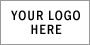 Position  Description Form Job TitleFootball ManagerFootball ManagerFootball ManagerAccountabilityPresident and ExecutivePresident and ExecutiveHours________ / week – month - seasonGeneral Description - ObjectivesGeneral Description - ObjectivesGeneral Description - ObjectivesGeneral Description - ObjectivesTo co-ordinate all off field football activities for the Clubs teams to ensure that all players and off field staff are provided with the highest level of support to enable them to compete and perform at the highest level To provide support to the Executive and Committee members to ensure the efficient operation of the ClubTo co-ordinate all off field football activities for the Clubs teams to ensure that all players and off field staff are provided with the highest level of support to enable them to compete and perform at the highest level To provide support to the Executive and Committee members to ensure the efficient operation of the ClubTo co-ordinate all off field football activities for the Clubs teams to ensure that all players and off field staff are provided with the highest level of support to enable them to compete and perform at the highest level To provide support to the Executive and Committee members to ensure the efficient operation of the ClubTo co-ordinate all off field football activities for the Clubs teams to ensure that all players and off field staff are provided with the highest level of support to enable them to compete and perform at the highest level To provide support to the Executive and Committee members to ensure the efficient operation of the ClubResponsibilitiesResponsibilitiesResponsibilitiesResponsibilitiesAssist other Committee members in their duties as requiredUndertake tasks at the request of the President, Executive or General CommitteePre SeasonCoordinate formulation of the Football Operational Plan.Formulate remuneration packages and contracts for players and coaches and ensure the contracts are executed.Ensure that all contacts fall within the allocated budget and that variations are brought to the Club Executive prior to the Club being committed to the variation.Appoint appropriate personnel, or ensure they are appointed, team managers, trainers, runners and other team support staff to ensure smooth running on game days.Negotiate all clearances and player registrations in accordance with the league rules During seasonCoordinate delivery of the Football Operational Plan.Provide documentation in consultation with the Treasurer, all player payments and coaching fees. Liaise between players, coaches, Club Executive and General Committee.Ensure all equipment is available as required by Coaches and/or League and that it is in good working order – includes match balls.Ensure all support staff are in attendance and are provided with appropriate equipment to undertake their specific role.Oversee the maintenance and management of all training and match equipment including goal post covers.Coordinate submission of running sheets and match reports after both home and away games.Ensure players attending League tribunal hearings are supported by quality advocates.Ensure equipment, e.g. jumpers and footballs owned by Club are retained by Club.Assist other Committee members in their duties as requiredUndertake tasks at the request of the President, Executive or General CommitteePre SeasonCoordinate formulation of the Football Operational Plan.Formulate remuneration packages and contracts for players and coaches and ensure the contracts are executed.Ensure that all contacts fall within the allocated budget and that variations are brought to the Club Executive prior to the Club being committed to the variation.Appoint appropriate personnel, or ensure they are appointed, team managers, trainers, runners and other team support staff to ensure smooth running on game days.Negotiate all clearances and player registrations in accordance with the league rules During seasonCoordinate delivery of the Football Operational Plan.Provide documentation in consultation with the Treasurer, all player payments and coaching fees. Liaise between players, coaches, Club Executive and General Committee.Ensure all equipment is available as required by Coaches and/or League and that it is in good working order – includes match balls.Ensure all support staff are in attendance and are provided with appropriate equipment to undertake their specific role.Oversee the maintenance and management of all training and match equipment including goal post covers.Coordinate submission of running sheets and match reports after both home and away games.Ensure players attending League tribunal hearings are supported by quality advocates.Ensure equipment, e.g. jumpers and footballs owned by Club are retained by Club.Assist other Committee members in their duties as requiredUndertake tasks at the request of the President, Executive or General CommitteePre SeasonCoordinate formulation of the Football Operational Plan.Formulate remuneration packages and contracts for players and coaches and ensure the contracts are executed.Ensure that all contacts fall within the allocated budget and that variations are brought to the Club Executive prior to the Club being committed to the variation.Appoint appropriate personnel, or ensure they are appointed, team managers, trainers, runners and other team support staff to ensure smooth running on game days.Negotiate all clearances and player registrations in accordance with the league rules During seasonCoordinate delivery of the Football Operational Plan.Provide documentation in consultation with the Treasurer, all player payments and coaching fees. Liaise between players, coaches, Club Executive and General Committee.Ensure all equipment is available as required by Coaches and/or League and that it is in good working order – includes match balls.Ensure all support staff are in attendance and are provided with appropriate equipment to undertake their specific role.Oversee the maintenance and management of all training and match equipment including goal post covers.Coordinate submission of running sheets and match reports after both home and away games.Ensure players attending League tribunal hearings are supported by quality advocates.Ensure equipment, e.g. jumpers and footballs owned by Club are retained by Club.Assist other Committee members in their duties as requiredUndertake tasks at the request of the President, Executive or General CommitteePre SeasonCoordinate formulation of the Football Operational Plan.Formulate remuneration packages and contracts for players and coaches and ensure the contracts are executed.Ensure that all contacts fall within the allocated budget and that variations are brought to the Club Executive prior to the Club being committed to the variation.Appoint appropriate personnel, or ensure they are appointed, team managers, trainers, runners and other team support staff to ensure smooth running on game days.Negotiate all clearances and player registrations in accordance with the league rules During seasonCoordinate delivery of the Football Operational Plan.Provide documentation in consultation with the Treasurer, all player payments and coaching fees. Liaise between players, coaches, Club Executive and General Committee.Ensure all equipment is available as required by Coaches and/or League and that it is in good working order – includes match balls.Ensure all support staff are in attendance and are provided with appropriate equipment to undertake their specific role.Oversee the maintenance and management of all training and match equipment including goal post covers.Coordinate submission of running sheets and match reports after both home and away games.Ensure players attending League tribunal hearings are supported by quality advocates.Ensure equipment, e.g. jumpers and footballs owned by Club are retained by Club.Qualifications - AccreditationsQualifications - AccreditationsQualifications - AccreditationsQualifications - AccreditationsEssentialEssentialDesirableDesirableRelationshipsRelationshipsRelationshipsRelationshipsReports to the President and Executive.Supports the senior coach, match committee, football support staff including team managers, trainers, runners, boundary umpires and time keepersLiaises with official Club suppliers & other key stakeholdersReports to the President and Executive.Supports the senior coach, match committee, football support staff including team managers, trainers, runners, boundary umpires and time keepersLiaises with official Club suppliers & other key stakeholdersReports to the President and Executive.Supports the senior coach, match committee, football support staff including team managers, trainers, runners, boundary umpires and time keepersLiaises with official Club suppliers & other key stakeholdersReports to the President and Executive.Supports the senior coach, match committee, football support staff including team managers, trainers, runners, boundary umpires and time keepersLiaises with official Club suppliers & other key stakeholdersReportingReportingReportingReportingProvide a report on all Football activities as and when requestedProvide a report on all Football activities as and when requestedProvide a report on all Football activities as and when requestedProvide a report on all Football activities as and when requested